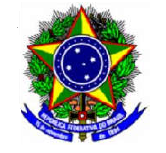 MINISTÉRIO DA EDUCAÇÃOSECRETARIA DE EDUCAÇÃO PROFISSIONAL E TECNOLÓGICAINSTITUTO FEDERAL DE EDUCAÇÃO, CIÊNCIA E TECNOLOGIA DO SUL DE MINAS GERAISEdital 28/2021 - Incentivo à Produção Artística EstudantilANEXO II - DECLARAÇÃO DE CIÊNCIA E TERMO DE COMPROMISSODeclaro, para os devidos fins, que li e aceito as exigências e condições descritas no Edital 28/2021 - Incentivo à Produção Artística Estudantil, do IFSULDEMINAS Campus Muzambinho. Declaro minha anuência a todo o conteúdo do referido edital, ao qual cumprirei integralmente, na execução da proposta supramencionada caso ela seja aprovada.Muzambinho, XX de _____________ de 2021Nome do Projeto: XXXXXNome Completo e Assinatura do Estudante Proponente Responsável pelo Projeto (obrigatório):SSSSSSSSSS ________________________Nome Completo do 2º Estudante Membro Integrante com Bolsa (opcional):SSSSSSSSSS ________________________Nomes Completos dos Demais Estudantes Membros Integrantes sem Bolsa (opcional):SSSSSSSSSS ________________________Nomes dos Demais participantes (exceto membros da Comissão de Seleção e Acompanhamento)  (opcional):SSSSSSSSSS _______________________